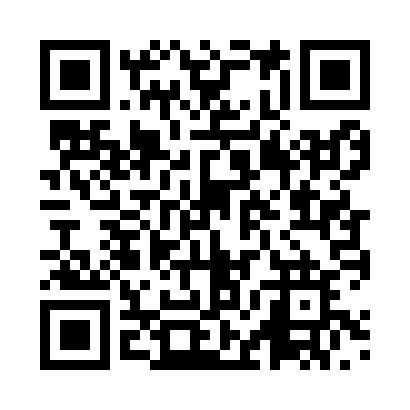 Prayer times for Moanda, GabonWed 1 May 2024 - Fri 31 May 2024High Latitude Method: NonePrayer Calculation Method: Muslim World LeagueAsar Calculation Method: ShafiPrayer times provided by https://www.salahtimes.comDateDayFajrSunriseDhuhrAsrMaghribIsha1Wed4:516:0212:043:256:067:132Thu4:516:0212:043:256:067:133Fri4:516:0212:043:266:067:134Sat4:516:0212:043:266:067:135Sun4:516:0212:043:266:057:136Mon4:506:0212:043:266:057:137Tue4:506:0212:043:266:057:138Wed4:506:0212:043:266:057:139Thu4:506:0212:043:266:057:1310Fri4:506:0212:043:266:057:1311Sat4:506:0212:043:266:057:1312Sun4:506:0212:033:266:057:1313Mon4:506:0212:033:276:057:1314Tue4:506:0212:033:276:057:1315Wed4:496:0212:043:276:057:1316Thu4:496:0212:043:276:057:1317Fri4:496:0212:043:276:057:1418Sat4:496:0212:043:276:057:1419Sun4:496:0212:043:276:057:1420Mon4:496:0212:043:286:057:1421Tue4:496:0312:043:286:057:1422Wed4:496:0312:043:286:057:1423Thu4:496:0312:043:286:057:1424Fri4:496:0312:043:286:057:1525Sat4:496:0312:043:286:057:1526Sun4:496:0312:043:296:057:1527Mon4:496:0312:043:296:067:1528Tue4:496:0312:043:296:067:1529Wed4:496:0312:053:296:067:1530Thu4:506:0412:053:296:067:1631Fri4:506:0412:053:296:067:16